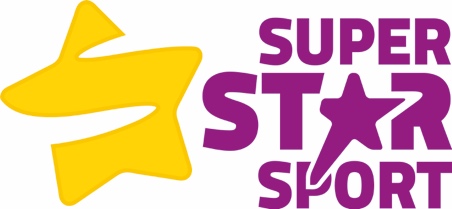 Construction Club Week 8 – Domino weekConstruction Club Week 8 – Domino weekSession Objectives – Session Objectives – STEM Activity – Large build -15 Minutes Use resource sheet and in groups use the knex to create the pictureSTEM Activity – Large build -15 Minutes Use resource sheet and in groups use the knex to create the pictureMain Activity – 35 MinutesMain Activity – 35 MinutesDominos – 20 Minutes Let the children practice in small groups making some dominos courses using the various sized Jenga.Dominos competition –15  Minutes Best course winsPoints for:Creativity Using different heightsDifferent sized JengaAll dominos fall first time.Think about coral reefs, fish, sunken ships, submarines etc.Create a story around AtlantisSet down – 10 MinutesGet children into a circle and discuss what was built today and let the children show their build to the rest of the class.Award a certificate.Dismiss children from designated area. Set down – 10 MinutesGet children into a circle and discuss what was built today and let the children show their build to the rest of the class.Award a certificate.Dismiss children from designated area. 